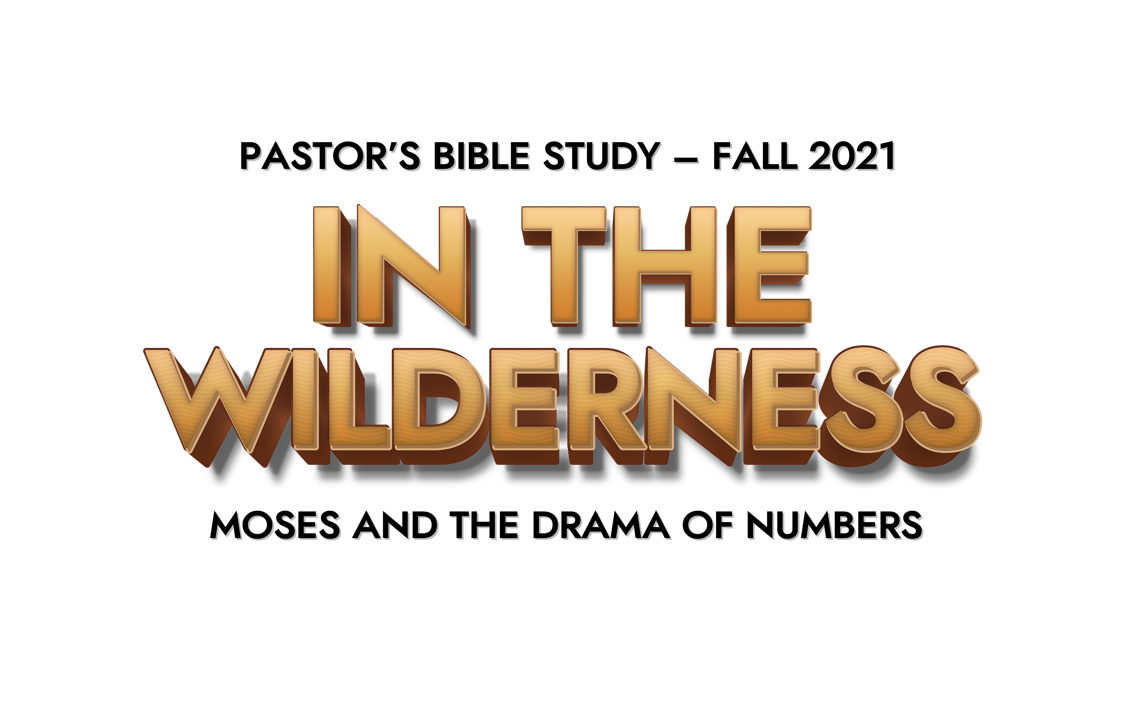 Many people mistake the Old Testament book of Numbers for a dry accounting of the tribes and census of Israel. The reality is that the book of Numbers is a dramatic story of survival in the wilderness. The original (Hebrew) title of the book is Be Midbar—“In the Wilderness,” and the book of Numbers is an adventure that does not disappoint. This fall the Pastor’s Bible Study (PBS), led by Dr. Bob Fuller, will grapple with Moses and the people of Israel in the wilderness as they fight for their physical and spiritual survival.  Join Dr. Bob Fuller on Thursday mornings beginning September 9 at 9:30 a.m. in Covenant Hall, or virtually via live-stream through the FPC app or fpcsanantonio.org.  If you have any questions or to be placed with a group please contact Lellen Lane at lellenlane@aol.com, or call Lellen at (210) 860-1395.  DateTitle PassageSeptember 9Welcome to the WildernessExodus and LeviticusSeptember 16Statistics and Logistics: Numbers with a Purpose 1:1-46, 2:1-34, 5:1-6:27; 7:1-8, 89;  9:15-23, 10:1-10September 23People with a Purpose 3:1-4, 49; 18:1-32; 6:1-21; 11:4-35; 6:22-27September 30Complaints and Challenges10:11-12:16October 7Rebellion of the Nation13:1-15:41; 16:1-50October 14Changes at the Top20:1-21; 35; 27:12-23October 21The Snake and the Cross: The Gospel before the Gospel21:1-35, John 3:1- 17; Psalm 22October 28Prophets and Pagans: Balaam 22:1-25November 4Prophets and Pagans: Idolatry at Peor25:1-8; 31:1-54November 11Preparing for Settlement26:1-65; 34:1-36:13November 18Epic of the Wilderness33:1-56